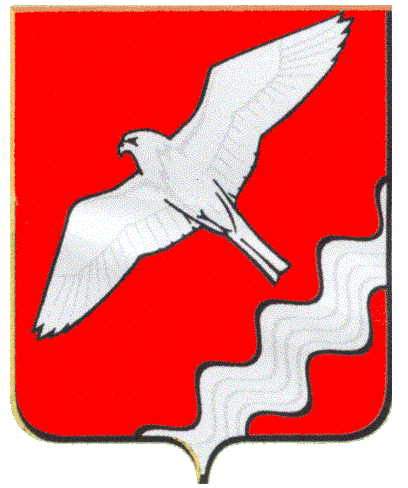 ГЛАВА МУНИЦИПАЛЬНОГО ОБРАЗОВАНИЯКРАСНОУФИМСКИЙ ОКРУГПОСТАНОВЛЕНИЕот 30.10.2017 г. № 116г. КрасноуфимскВ соответствии с Федеральным законом от 06 октября 2003 года № 131-ФЗ «Об общих принципах организации местного самоуправления в Российской Федерации», приказом Министерства строительства и жилищно-коммунального хозяйства Российской Федерации от 13 апреля 2017 года № 711/пр «Об утверждении методических рекомендаций для подготовки правил благоустройства территорий поселений, городских округов, внутригородских районов», руководствуясь ст.ст. 26, 31 Устава МО Красноуфимский округ.ПОСТАНОВЛЯЮ:1. Утвердить проект «Правил благоустройства территории Муниципального образования Красноуфимский округ» (Приложение 1).2. Провести публичные слушания в соответствии с Порядком организации и проведения публичных слушаний на территории Муниципального образования Красноуфимский округ, утвержденного решением Думы Муниципального образования Красноуфимский округ от 10.03.2006 г. №188.3. Провести публичные слушания по проекту «Правил благоустройства территории Муниципального образования Красноуфимский округ» 20.11.2017г. в 11:00 часов в малом зале Администрации МО Красноуфимский округ по адресу: г. Красноуфимск, ул. Советская, д.5. 4. Организацию публичных слушаний возложить на отдел жилищно-коммунального хозяйства Администрации МО Красноуфимский округ.5. Опубликовать настоящее решение в газете «Вперед» и на официальном сайте МО Красноуфимский округ.6. Контроль за выполнением данного постановления возложить на заместителя главы Администрации Муниципального образования Красноуфимский округ по строительству и ЖКХ (Петухов Д.А.).Глава Муниципального образованияКрасноуфимский округ                                                                         О. В. РяписовОб утверждении проекта «Правил благоустройства территории МО Красноуфимский округ»